PODER PARA REPRESENTACIÓN EN ASAMBLEA GENERAL DE TENEDORES DE BONOS DE RCI COLOMBIA S.A. – COMPAÑÍA DE FINANCIAMIENTOYo _____________________, mayor de edad y vecino de _____________, identificado con la cédula de ciudadanía número _______________ expedida en ___________, en mi calidad de Representante Legal de __________________, identificada con NIT No._____________, Sociedad tenedora de bonos emitidos por RCI COLOMBIA S.A– COMPAÑÍA DE FINANCIAMIENTO, por medio del presente confiero poder especial amplio y suficiente a  _____________________, mayor de edad, vecino(a) de Bogotá quien se identifica con la cédula de ciudadanía número _____________ expedida en __________, (“el apoderado”) para que me represente en la reunión decisoria de primera convocatoria de la ASAMBLEA GENERAL DE TENEDORES DE BONOS DE  RCI COLOMBIA S.A. – COMPAÑÍA DE FINANCIAMIENTO. , que se efectuará el día _________________  a las ___ a.m en sesión no presencial, por medio de videoconferencia a través de la herramienta virtual y link de acceso que sean informados en el cuerpo del aviso al momento de publicarlo, para desarrollar el siguiente orden del día:Orden del día Verificación del quorum. Lectura y aprobación del orden del díaElección de presidente y secretario de la Asamblea General de Tenedores de Bonos del Lote 1. Presentación del informe preparado por el Emisor referente a la propuesta de modificación al Prospecto de Información.Concepto de Fiduciaria Central S.A. en calidad de Representante Legal de los Tenedores de Bonos del Lote 1.Lectura del concepto emitido por la calificadora de riesgo. Consideración y decisión de los Tenedores de Bonos del Lote 1 sobre la propuesta de modificación al Prospecto de Información.Elaboración, lectura y aprobación del acta de la reunión. De igual manera, el  apoderado queda expresamente facultado para representarme  en las reuniones de segunda y tercera convocatoria o en la reuniones o asambleas que se convoquen por extensión, receso, u otra causa derivada de la asamblea original ya sea que se realicen a través de la misma herramienta virtual  de la asamblea originaria u otra herramienta similar.El apoderado queda expresamente facultado para ejercer sin restricciones los derechos y deberes en ASAMBLEA DE TENEDORES DE BONOS  emitidos por RCI COLOMBIA S.A. – COMPAÑÍA DE FINANCIAMIENTO que como tenedor me corresponde Dado en_______________a los _____ días del mes de ________ de ________.Firma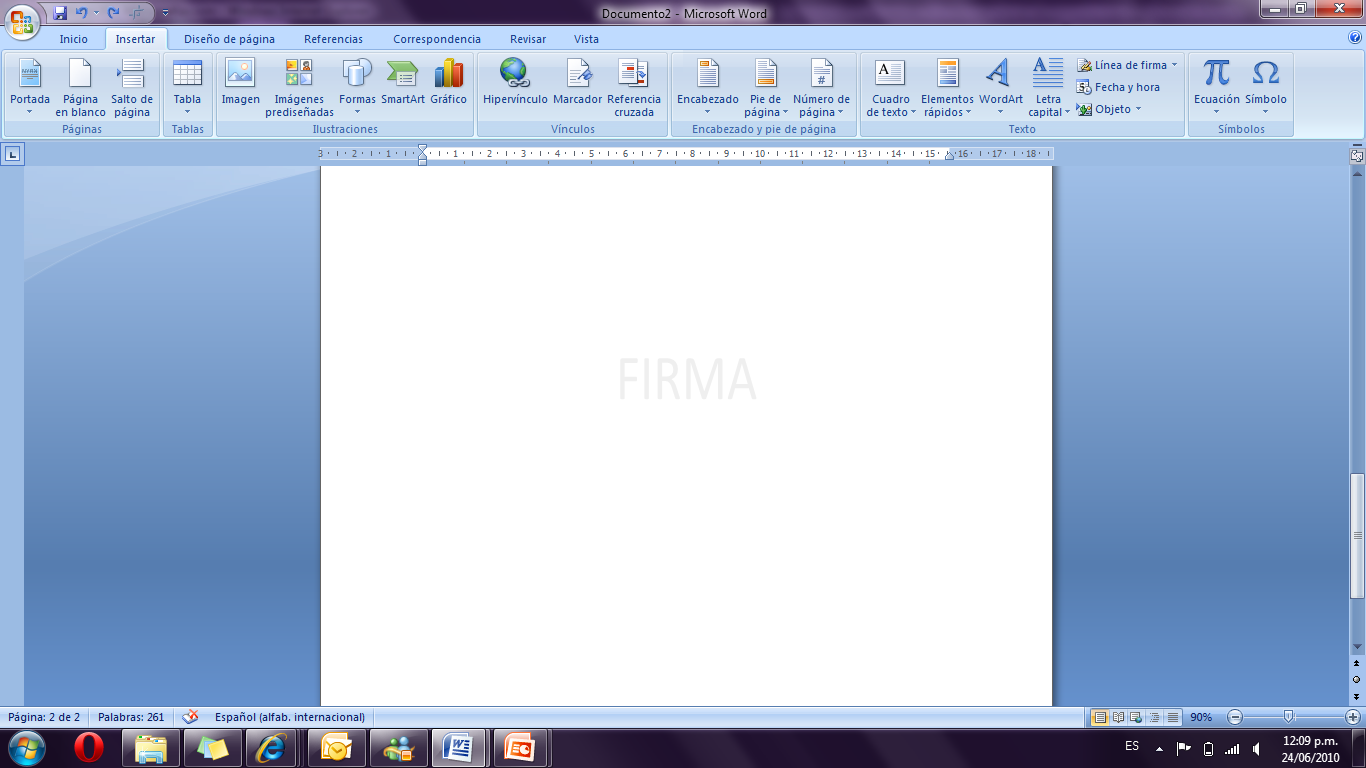 Acepto,Ciudad: __________ Fecha: ________________Tenga en cuenta:El poder presentado debe ser legible.Este documento debe  ser suscrito original sin requerir ser autenticado.Junto con el presente poder, deberá aportar el certificado de existencia y representación legal donde figure el representante que otorga el poder y fotocopias de las cédulas de ciudadanía de las personas que intervienen en el poder.